MAESTRÍA EN ALTA DIRECCIÓN – Facultad de Química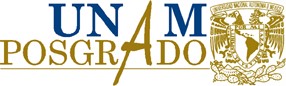 SOLICITUD DE REGISTRO PARA EL PROCESO DE ADMISIÓN                                                                 - 	Fecha de registro   dd/mm/aaaa	Nombre y Firma del AspiranteDATOS GENERALESDATOS GENERALESDATOS GENERALESDATOS GENERALESDATOS GENERALESDATOS GENERALESDATOS GENERALESDATOS GENERALESDATOS GENERALESDATOS GENERALESDATOS GENERALESDATOS GENERALESDATOS GENERALES        Apellido paterno                                                           Apellido materno                                                  Nombre(s)        Apellido paterno                                                           Apellido materno                                                  Nombre(s)        Apellido paterno                                                           Apellido materno                                                  Nombre(s)        Apellido paterno                                                           Apellido materno                                                  Nombre(s)        Apellido paterno                                                           Apellido materno                                                  Nombre(s)        Apellido paterno                                                           Apellido materno                                                  Nombre(s)        Apellido paterno                                                           Apellido materno                                                  Nombre(s)        Apellido paterno                                                           Apellido materno                                                  Nombre(s)        Apellido paterno                                                           Apellido materno                                                  Nombre(s)        Apellido paterno                                                           Apellido materno                                                  Nombre(s)        Apellido paterno                                                           Apellido materno                                                  Nombre(s)        Apellido paterno                                                           Apellido materno                                                  Nombre(s)        Apellido paterno                                                           Apellido materno                                                  Nombre(s)RFC: RFC: RFC: CURP:CURP:CURP:CURP:CURP:CURP:CURP:CURP:Sexo: F (     )    M (     )Sexo: F (     )    M (     )Fecha de Nacimiento: dd/mm/aaaaFecha de Nacimiento: dd/mm/aaaaFecha de Nacimiento: dd/mm/aaaaFecha de Nacimiento: dd/mm/aaaaNacionalidad:Nacionalidad:Nacionalidad:Nacionalidad:Nacionalidad:Nacionalidad:Estado Civil:Estado Civil:Estado Civil:DOMICILIODOMICILIODOMICILIODOMICILIODOMICILIODOMICILIODOMICILIODOMICILIODOMICILIODOMICILIODOMICILIODOMICILIODOMICILIOCalle:Calle:Calle:Calle:Calle:Calle:Calle:Calle:Calle:Calle:Calle:Calle:Calle:Num. Ext.:Num. Ext.:Num. Ext.:Num. Ext.:Num. Ext.:Num. Ext.:Num. Ext.:Num. Int.:Num. Int.:Num. Int.:Num. Int.:Num. Int.:Num. Int.:Colonia:Colonia:Colonia:Colonia:Colonia:Colonia:Colonia:Colonia:Colonia:Colonia:Colonia:Colonia:C.P.:Delegación o Municipio:Delegación o Municipio:Delegación o Municipio:Delegación o Municipio:Delegación o Municipio:Delegación o Municipio:Delegación o Municipio:Delegación o Municipio:Delegación o Municipio:Delegación o Municipio:Delegación o Municipio:Delegación o Municipio:Delegación o Municipio:Ciudad:Ciudad:Ciudad:Ciudad:Ciudad:Ciudad:Ciudad:Ciudad:Ciudad:Ciudad:Ciudad:Ciudad:Ciudad:Correo Electrónico:Correo Electrónico:Correo Electrónico:Correo Electrónico:Correo Electrónico:Correo Electrónico:Correo Electrónico:Correo Electrónico:Correo Electrónico:Correo Electrónico:Correo Electrónico:Correo Electrónico:Correo Electrónico:Teléfono casa:Teléfono oficina:Teléfono oficina:Teléfono oficina:Teléfono oficina:Teléfono oficina:Teléfono oficina:Teléfono oficina:Teléfono oficina:Celular:Celular:Celular:Celular:ANTECEDENTES ACADÉMICOS DE LICENCIATURAANTECEDENTES ACADÉMICOS DE LICENCIATURAANTECEDENTES ACADÉMICOS DE LICENCIATURAANTECEDENTES ACADÉMICOS DE LICENCIATURAANTECEDENTES ACADÉMICOS DE LICENCIATURAANTECEDENTES ACADÉMICOS DE LICENCIATURAANTECEDENTES ACADÉMICOS DE LICENCIATURAANTECEDENTES ACADÉMICOS DE LICENCIATURAANTECEDENTES ACADÉMICOS DE LICENCIATURAANTECEDENTES ACADÉMICOS DE LICENCIATURAANTECEDENTES ACADÉMICOS DE LICENCIATURAANTECEDENTES ACADÉMICOS DE LICENCIATURAANTECEDENTES ACADÉMICOS DE LICENCIATURACarrera:Carrera:Carrera:Carrera:Carrera:Carrera:Carrera:Carrera:Carrera:Carrera:Carrera:Carrera:Carrera:Institución:Institución:Institución:Institución:Institución:Institución:Institución:Institución:Número Cuenta UNAM:Número Cuenta UNAM:Número Cuenta UNAM:Número Cuenta UNAM:Número Cuenta UNAM:Facultad o Escuela:Facultad o Escuela:Facultad o Escuela:Facultad o Escuela:Facultad o Escuela:Facultad o Escuela:Facultad o Escuela:Facultad o Escuela:Facultad o Escuela:Facultad o Escuela:Facultad o Escuela:Facultad o Escuela:Facultad o Escuela:País:País:País:País:País:País:País:Estado:Estado:Estado:Estado:Estado:Estado:Fecha de Titulación: dd/mm/aaaaFecha de Titulación: dd/mm/aaaaFecha de Titulación: dd/mm/aaaaFecha de Titulación: dd/mm/aaaaFecha de Titulación: dd/mm/aaaaFecha de Titulación: dd/mm/aaaaPromedio Obtenido: 00.00Promedio Obtenido: 00.00Promedio Obtenido: 00.00Promedio Obtenido: 00.00Promedio Obtenido: 00.00Promedio Obtenido: 00.00Promedio Obtenido: 00.00ANTECEDENTES ACADÉMICOS DE POSGRADOANTECEDENTES ACADÉMICOS DE POSGRADOANTECEDENTES ACADÉMICOS DE POSGRADOANTECEDENTES ACADÉMICOS DE POSGRADOANTECEDENTES ACADÉMICOS DE POSGRADOANTECEDENTES ACADÉMICOS DE POSGRADOANTECEDENTES ACADÉMICOS DE POSGRADOANTECEDENTES ACADÉMICOS DE POSGRADOANTECEDENTES ACADÉMICOS DE POSGRADOANTECEDENTES ACADÉMICOS DE POSGRADOANTECEDENTES ACADÉMICOS DE POSGRADOANTECEDENTES ACADÉMICOS DE POSGRADOANTECEDENTES ACADÉMICOS DE POSGRADOPlan o Programa:Plan o Programa:Plan o Programa:Plan o Programa:Plan o Programa:Plan o Programa:Plan o Programa:Plan o Programa:Plan o Programa:Plan o Programa:Plan o Programa:Plan o Programa:Plan o Programa:Institución:Institución:Institución:Institución:Institución:Institución:Institución:Institución:Número Cuenta UNAM:Número Cuenta UNAM:Número Cuenta UNAM:Número Cuenta UNAM:Número Cuenta UNAM:Facultad:Facultad:Facultad:Facultad:Facultad:Facultad:Facultad:Facultad:Facultad:Facultad:Facultad:Facultad:Facultad:País:País:País:País:País:País:País:Estado:Estado:Estado:Estado:Estado:Estado:Fecha de Graduación: dd/mm/aaaaFecha de Graduación: dd/mm/aaaaFecha de Graduación: dd/mm/aaaaFecha de Graduación: dd/mm/aaaaFecha de Graduación: dd/mm/aaaaFecha de Graduación: dd/mm/aaaaPromedio Obtenido: 00.00Promedio Obtenido: 00.00Promedio Obtenido: 00.00Promedio Obtenido: 00.00Promedio Obtenido: 00.00Promedio Obtenido: 00.00Promedio Obtenido: 00.00IDIOMASIDIOMASIDIOMASIDIOMASIDIOMASIDIOMASIDIOMASIDIOMASIDIOMASIDIOMASIDIOMASIDIOMASIDIOMASInglésInglésHabla %:Habla %:Habla %:Habla %:Escribe %:Escribe %:Escribe %:Escribe %:Escribe %:Escribe %:Lee %:Otro Idioma:Otro Idioma:Habla %Habla %Habla %Habla %Escribe %Escribe %Escribe %Escribe %Escribe %Escribe %Lee %:DATOS LABORALESDATOS LABORALESDATOS LABORALESDATOS LABORALESDATOS LABORALESDATOS LABORALESDATOS LABORALESDATOS LABORALESDATOS LABORALESDATOS LABORALESDATOS LABORALESDATOS LABORALESDATOS LABORALESCompañía o Institución:Compañía o Institución:Compañía o Institución:Compañía o Institución:Compañía o Institución:Nombramiento:Nombramiento:Nombramiento:Nombramiento:Nombramiento:Nombramiento:Nombramiento:Nombramiento:Cargo:Cargo:Cargo:Cargo:Cargo:Cargo:Cargo:Cargo:Cargo:Antigüedad:Antigüedad:Antigüedad:Antigüedad: